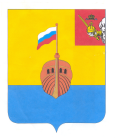 РЕВИЗИОННАЯ КОМИССИЯ ВЫТЕГОРСКОГО МУНИЦИПАЛЬНОГО РАЙОНА162900, Вологодская область, г. Вытегра, пр. Ленина, д.68тел. (81746)  2-22-03,  факс (81746) ______,       e-mail: revkom@vytegra-adm.ruЗАКЛЮЧЕНИЕна проект решения Городского Совета Муниципального образования «Город Вытегра» 30.05.2023 г.                                                                                               г. ВытеграЗаключение Ревизионной комиссии Вытегорского муниципального района на  проект решения Городского Совета Муниципального образования «Город Вытегра» «О внесении изменений в решение Городского Совета муниципального образования «Город Вытегра» от 19.12.2022 № 25»  подготовлено в соответствии с требованиями Бюджетного кодекса Российской Федерации, Положения о Ревизионной комиссии Вытегорского муниципального района, на основании заключённого на 2023 год Соглашения между Городским Советом МО «Город Вытегра» и  Представительным Собранием Вытегорского муниципального района.                Проектом решения вносятся изменения в решение Городского Совета Муниципального образования «Город Вытегра» от 19.12.2022 № 25 «О бюджете муниципального образования «Город Вытегра» на 2023 год и плановый период 2024 и 2025 годов».        Проектом решения предлагается внести изменения в доходную и расходную части бюджета на 2023 год. Изменения в показатели бюджета на 2023 год приведены в таблице:Общий плановый объем доходов бюджета в 2023 году увеличится на 5698,9 тыс. рублей и составит 271108,9 тыс. рублей. План поступлений налоговых и неналоговых доходов останется без изменений и составит 45679,0 тыс. рублей. Объем безвозмездных поступлений увеличится на 5698,9 тыс. рублей и составит 225429,9 тыс. рублей. Размеры уточнений по каждому виду доходов на 2023 год представлены в таблице:Общий объем дотаций увеличен на 2263,2 тыс. рублей за счет поступающих из районного бюджета дотаций на поддержку мер по обеспечению сбалансированности бюджетов.        Общий объем субсидий увеличится на 3188,4 тыс. рублей. Субсидии поступят из областного бюджета на реализацию проекта «Народный бюджет».        Прочие безвозмездные поступления (поступления от денежных пожертвований физических лиц) утверждаются в размере 247,3 тыс. рублей.         Доля безвозмездных поступлений в общем объеме доходов поселения – 83,2 %, доля налоговых и неналоговых доходов – 16,8 %.         Расходная часть бюджета увеличится на 5698,9 тыс. рублей, или на 2,1 % и составит 275139,9 тыс. рублей. Увеличение расходной части бюджета предлагается произвести за счет поступающих безвозмездных поступлений.         В результате произведенных изменений дефицит бюджета не изменится и составит 4031,0 тыс. рублей. Предлагаемый к утверждению объем дефицита соответствует нормам статьи 92.1 Бюджетного кодекса Российской Федерации. Источник финансирования дефицита бюджета - изменение средств на счетах бюджета по состоянию на 01.01.2023 года.         Изменения, внесенные в расходную часть бюджета на 2023 год, в разрезе разделов, подразделов приведены в Приложении 3 к Заключению.        Средства дополнительно поступивших дотаций на сбалансированность в сумме 2263,2 тыс. рублей будут направлены на замену контейнерного парка. Расходы отражены по целевой статье «Прочие мероприятия по благоустройству территории муниципального образования» подраздела 0503 «Благоустройство». Общий объем бюджетных ассигнований на прочие мероприятия по благоустройству составит 10910,4 тыс. рублей. Проектом решения данные расходы увеличены за счет дотаций на 2263,2 тыс. рублей и уменьшены с целью перераспределения на софинансирование расходов по реализации проекта «Народный бюджет» на 1119,1 тыс. рублей.            Дополнительно поступившие средства субсидий в сумме 3188,4 тыс. рублей будут направлены на реализацию проекта «Народный бюджет»: по подразделу 0503 «Благоустройство» в сумме 2980,6 тыс. рублей, по подразделу 0804 «Другие вопросы в области культуры, кинематографии» в сумме 207,8 тыс. рублей.          Поступившие прочие безвозмездные поступления в сумме 247,3 тыс. рублей направлены на софинансирование мероприятий по реализации проекта «Народный бюджет»: по подразделу 0503 «Благоустройство» в сумме 158,3 тыс. рублей, по подразделу 0804 «Другие вопросы в области культуры, кинематографии» в сумме 89,0 тыс. рублей. Всего расходов на софинансирование мероприятий по реализации проекта «Народный бюджет» по подразделу 0503 ««Благоустройство» утверждено в сумме 1277,4 тыс. рублей, в том числе: за счет перераспределения бюджетных ассигнований с расходов на прочие мероприятия по благоустройству территории муниципального образования в сумме 1119,1 тыс. рублей и за счет прочих безвозмездных поступлений в сумме 89,0 тыс. рублей.         В результате внесенных изменений в подраздел 0503 «Благоустройство» общий объем бюджетных ассигнований по разделу 05 «Жилищно – коммунальное хозяйство» увеличится на 5402,1 тыс. рублей и составит 240102,3 тыс. рублей, в том числе расходы по подразделу 0503 «Благоустройство» - 102069,1 тыс. рублей.         Расходы по разделу 08 «Культура, кинематография» за счет увеличения расходов по подразделу 0804 «Другие вопросы в области культуры, кинематографии» увеличатся на 296,8 тыс. рублей и составят 9254,5 тыс. рублей.  Изменения в объемы финансирования муниципальных программ не вносятся. Общий объем финансирования программ – 140489,6 тыс. рублей, или 51,1 % от общего объема расходов.         Проектом решения вносятся соответствующие изменения в приложения к решению Городского Совета МО «Город Вытегра» от 19.12.2022 г. № 25 «О бюджете муниципального образования «Город Вытегра» на 2023 год и плановый период 2024 и 2025 годов».Проект решения сформирован в соответствии с указаниями о порядке применения бюджетной классификации Российской Федерации, утвержденные приказом Министерства финансов Российской Федерации от 24.05.2022 № 82н «О Порядке формирования и применения кодов бюджетной классификации Российской Федерации, их структуре и принципах назначения», приказом Министерства финансов РФ от 17.05.2022 № 75н «Об утверждении кодов (перечней кодов) бюджетной классификации Российской Федерации на 2023 год (на 2023 год и плановый период 2024 и 2025 годов).Анализ вносимых изменений позволяет сделать вывод об их обоснованности и целесообразности.   Выводы и предложения. Проект решения соответствует требованиям Бюджетного кодекса Российской Федерации, Положению о бюджетном процессе в муниципальном образовании «Город Вытегра».Проект решения Городского Совета Муниципального образования «Город Вытегра» «О внесении изменений в решение Городского Совета муниципального образования «Город Вытегра» от 19.12.2022 № 25» рекомендуется к рассмотрению.Аудитор    Ревизионной комиссии                                                                            О.Е. Нестерова                                                    Утверждено решением о бюджете от 19.12.2022 г. № 25 с изменениямиПредлагаемые изменение проектом решенияИзменение% измененияДоходы всего (тыс. руб.)265410,0271108,9+5698,9+2,1 %Налоговые и неналоговые доходы45679,045679,00,000,0Безвозмездные поступления219731,0225429,9+5698,9+2,6 %Расходы всего (тыс. руб.)269441,0275139,9+5698,9+2,1%Дефицит (-)  (профицит (+) ) бюджета-4031,0-4031,00,0*Наименование доходных источниковУтверждено решением о бюджете от 19.12.2022 № 25Предлагаемые изменение проектом решенияИзменениеНалоговые и неналоговые доходы  45679,045679,00,0Безвозмездные поступления219731,0225429,9+ 5698,9Дотации бюджетам бюджетной системы Российской Федерации8421,810685,0+ 2263,2Субсидии бюджетам бюджетной системы Российской Федерации131307,2134495,6+ 3188,4Субвенции бюджетам бюджетной системы Российской Федерации2,02,00,0Иные межбюджетные трансферты80000,080000,00,0Прочие безвозмездные поступления0,0247,3+247,3